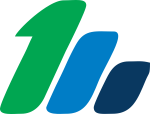 OBAVEZNO POPUNITINaslovna strana knjige Matične evidencije Organizacija u sportuObrazac lijeve strane Matične evidencije Organizacija u sportuObrazac desne strane Matične evidencije Organizacija u sportuZ a h t j e vza upis u Knjigu Matične evidencije Organizacije u sportuPodaci o strukturi kapitala Organizacije u sportuZ a h t j e vza upis promjena u Knjigu Matične evidencije Organizacija u sportuZ a h t j e vza brisanje iz Knjige Matične evidencije Organizacije u sportuNaslovna strana knjige Matične evidencije SportistaZ a h t j e v za: 1) upis u knjigu matične evidencije sportista/stručnog kadra u sportu           2)brisanje iz knjige matične evidencije sportista/stručnog kadra u sportuZahtjevamo da organizacija u sportu 								 na osnovu ovog zahtjeva i priloženih isprava donese Rješenje o upisu u Matičnu evidenciju:	1. sportista	2. stručnog kadra u sportu                                       (zaokružiti mogućnost pod 1. ili 2.)UPISUJETE ČLANOVE VAŠEG KLUBA KOJI NEMAJU STATUS TAKMIČARANaslovna strana knjige stručnog kadra u sportuNaslovna strana knjige Matične evidencije sportskih objekataMATIČNA EVIDENCIJA (ZAHTJEV ZA UPIS U MATIČNU EVIDENCIJU) SPORTSKIH OBJEKATAČlan 24. PravilnikaNaslovna strana knjige Matične evidencije rezultata završnih takmičenja u sportuTABELA ZAVRŠNOG TAKMIČENJA ZA GODINU 200__Potpis ovlaštenog licaNaslovna strana knjige evidencije stručne literature u sportuIme i prezime i broj mobilnog telefona vaseg predsjednika i sekretaraKojoj općini vaš klub pripadaDa li je vaš sport olimpijski ili ne Nivo takmičenja na kojima nastupate     (općinski, regionalni itd)Sistem takmičenja ( liga , turnir , itd )Naziv takmičarske lige za zve uzrasne kategorijeNajbolji domaći plasman seniora            (ekipno i pojedinačno)Ako ste izlazili na Međunarodna takmičenja na koji način ste došli do njih po sistemu prijave, ispunjene norme, kvalifikacijama itd. )Obrazac broj: I – 1Bosna i HercegovinaFederacija Bosne i HercegovineKANTON SARAJEVO___________________________     (organizacija u sportu)MATIČNA EVIDENCIJA ORGANIZACIJA U SPORTUKnjiga IGODINA 200 __  Obrazac broj: I – 2Naziv Organizacije u sportuSkraćeni naziv Organizacije u sportuDatum upisa i broj rješenja o upisuSjedište, adresa Organizacije u sportu(mjesto, ulica i broj)Sjedište i adresa ureda – kao i predstavništva Obrazac broj: I – 31.Ciljevi, odnosno djelatnosti Organizacije u sportu.Popis članova Upravnog odbora ili Predsjedništva Organizacije u sportuIme i prezime	  	Broj akta	Datum 
 						imenovanjaLica ovlaštena za zastupanje Broj i datum odlukePromjena lica ovlaštenog za zastupanjeBroj i datum odlukeIzvještaj o radu – datum dostavljanjaPromjena StatutaDatum promjena StatutaOsnivanje Organizacije u sportuBroj i datum aktaPrestanak Organizacije u sportuBroj i datum akta o prestankuNapomeneObrazac broj: I – 41.Puni naziv (i skraćeni ako postoji) Oranizacije u sportuAdresa i broj telefonaPuni naziv (i skraćeni ako postoji) Oranizacije u sportuAdresa i broj telefonaOpis i otisak znaka (ako postoji)Opis i otisak znaka (ako postoji)Predmet upisa (npr. upis u registar Organizacija u sportu)Predmet upisa (npr. upis u registar Organizacija u sportu)Kratak opis djelovanja Organizacija u sportuKratak opis djelovanja Organizacija u sportuNaziv i adresa ministarstva kojemu se podnosi zahtjevNaziv i adresa ministarstva kojemu se podnosi zahtjevMinistarstvo kulture i sporta Kantona Sarajevo.Reisa Džemaludina Čauševića 1SarajevoMinistarstvo kulture i sporta Kantona Sarajevo.Reisa Džemaludina Čauševića 1SarajevoDatum prijema zahtjeva u Ministarstvo i redni broj protokolaDatum prijema zahtjeva u Ministarstvo i redni broj protokolaUz ovaj zahtjev prilaže se obrazac broj:Uz ovaj zahtjev prilaže se obrazac broj:Pored obrazaca, uz ovaj zahtjev prilažemo i sljedeće isprave i dokaze:Pored obrazaca, uz ovaj zahtjev prilažemo i sljedeće isprave i dokaze:Odluka o osnivanjuStatutKopija Rješenja o upisu u Registar kod nadležnog Ministarstva PravdeKopija promjena akata i rješenja iz 
tač. 1 – 3Obrazac I – 5Odluka o osnivanjuStatutKopija Rješenja o upisu u Registar kod nadležnog Ministarstva PravdeKopija promjena akata i rješenja iz 
tač. 1 – 3Obrazac I – 5Zahtijevamo da Sportski savez Kantona Sarajevo na osnovu ovog zahtjeva i priloženih obrazaca, isprava i dokaza donese rješenje o upisu u registar Organizacija u sportu. Redni broj protokola: 		Zahtijevamo da Sportski savez Kantona Sarajevo na osnovu ovog zahtjeva i priloženih obrazaca, isprava i dokaza donese rješenje o upisu u registar Organizacija u sportu. Redni broj protokola: 		Zahtijevamo da Sportski savez Kantona Sarajevo na osnovu ovog zahtjeva i priloženih obrazaca, isprava i dokaza donese rješenje o upisu u registar Organizacija u sportu. Redni broj protokola: 		Zahtijevamo da Sportski savez Kantona Sarajevo na osnovu ovog zahtjeva i priloženih obrazaca, isprava i dokaza donese rješenje o upisu u registar Organizacija u sportu. Redni broj protokola: 		Zahtijevamo da Sportski savez Kantona Sarajevo na osnovu ovog zahtjeva i priloženih obrazaca, isprava i dokaza donese rješenje o upisu u registar Organizacija u sportu. Redni broj protokola: 		Potpis ovlaštenog licaDatum: 		Datum: 		M. P.M. P.Obrazac broj: I – 5Vrijednost osnovnog kapitala i osnovnih sredstava u  stvarimapravimanovcuVrijednost osnovnog kapitala i osnovnih sredstava u  stvarimapravimanovcuPomoć, odnosno donacijaPomoć, odnosno donacijaOstaloOstaloBroj protokola: 			Broj protokola: 			Broj protokola: 			Broj protokola: 			Broj protokola: 			Potpis ovlaštene osobe:Datum: 			Datum: 			M. P. M. P. Obrazac broj: I – 6Puni naziv (i skraćeni, ako postoji), adresa i broj telefona Organizacije u sportuPuni naziv (i skraćeni, ako postoji), adresa i broj telefona Organizacije u sportuRegistarski broj Organizacije u sportu i datum donošenja rješenjaRegistarski broj Organizacije u sportu i datum donošenja rješenjaStatusna promjena Organizacije u sportuStatusna promjena Organizacije u sportuPuni naziv (i skraćeni, ako postoji), adresa i broj telefona nove Organizacije u sportuPuni naziv (i skraćeni, ako postoji), adresa i broj telefona nove Organizacije u sportuNaziv, broj i datum akta o promjeni Organizacje u sportuNaziv, broj i datum akta o promjeni Organizacje u sportuUz ovaj zahtjev podnosimo obrasce broj: Uz ovaj zahtjev podnosimo obrasce broj: Uz ovaj zahtjev podnosimo obrasce broj: Pored obrazaca, uz ovaj zahtjev prilažemo sljedeće isprave i dokaze: Pored obrazaca, uz ovaj zahtjev prilažemo sljedeće isprave i dokaze: Pored obrazaca, uz ovaj zahtjev prilažemo sljedeće isprave i dokaze: Ime, prezime lica kojima prestaje pravo zastupanje nove Organizacije u sportuIme, prezime lica kojima prestaje pravo zastupanje nove Organizacije u sportuIme, prezime lica kojima prestaje pravo zastupanje nove Organizacije u sportuZahtijevamo da Sportski savez Kantona Sarajevo na osnovu priloženih obrazaca, isprava i dokaza donese rješenje o upisu promjena u Knjigu Matične evidencijeZahtijevamo da Sportski savez Kantona Sarajevo na osnovu priloženih obrazaca, isprava i dokaza donese rješenje o upisu promjena u Knjigu Matične evidencijeZahtijevamo da Sportski savez Kantona Sarajevo na osnovu priloženih obrazaca, isprava i dokaza donese rješenje o upisu promjena u Knjigu Matične evidencijeZahtijevamo da Sportski savez Kantona Sarajevo na osnovu priloženih obrazaca, isprava i dokaza donese rješenje o upisu promjena u Knjigu Matične evidencijeZahtijevamo da Sportski savez Kantona Sarajevo na osnovu priloženih obrazaca, isprava i dokaza donese rješenje o upisu promjena u Knjigu Matične evidencijeZahtijevamo da Sportski savez Kantona Sarajevo na osnovu priloženih obrazaca, isprava i dokaza donese rješenje o upisu promjena u Knjigu Matične evidencijeBroj protokola: 		Broj protokola: 		Potpis ovlaštene osobeDatum: 			Datum: 			M. P. M. P. M. P. Obrazac broj: I – 7Puni naziv (i skraćeni, ako postoji) i sjedište Organizacije u sportu koja se briše iz matične evidencije . Puni naziv (i skraćeni, ako postoji) i sjedište Organizacije u sportu koja se briše iz matične evidencije . Evidencioni broj Organizacije u sportuEvidencioni broj Organizacije u sportuBroj i datum rješenja kojim je izvršen upis u Matičnu evdenciju Broj i datum rješenja kojim je izvršen upis u Matičnu evdenciju Naziv organa koji je donio odluku o prestanku s radom sa primjerkom akta o prestanku Organizacije o sportuNaziv organa koji je donio odluku o prestanku s radom sa primjerkom akta o prestanku Organizacije o sportuRazlog prestankaRazlog prestankaZahtijevamo da Sportski savez Kantona Sarajevo donese rješenje o brisanju iz Matične evidencije Broj protokola: 			Zahtijevamo da Sportski savez Kantona Sarajevo donese rješenje o brisanju iz Matične evidencije Broj protokola: 			Zahtijevamo da Sportski savez Kantona Sarajevo donese rješenje o brisanju iz Matične evidencije Broj protokola: 			Zahtijevamo da Sportski savez Kantona Sarajevo donese rješenje o brisanju iz Matične evidencije Broj protokola: 			Zahtijevamo da Sportski savez Kantona Sarajevo donese rješenje o brisanju iz Matične evidencije Broj protokola: 			Zahtijevamo da Sportski savez Kantona Sarajevo donese rješenje o brisanju iz Matične evidencije Broj protokola: 			Potpis ovlaštene osobePotpis ovlaštene osobeDatum: 			Datum: 			M. P. M. P. Obrazac broj: II – 1Obrazac broj: II – 1Obrazac broj: II – 1Obrazac broj: II – 1Obrazac broj: II – 1Obrazac broj: II – 1Bosna i HercegovinaFederacija Bosne i HercegovineKANTON SARAJEVO__________________________(organizacija u sportu)MATIČNA EVIDENCIJA SPORTISTAKnjiga IIGODINA 200 __  Obrazac broj: II/III – 2Prezime 			Ime oca			Ime Prezime 			Ime oca			Ime Datum rođenjaDatum rođenjaMjesto rođenjaMjesto rođenjaVrsta sportaBroj DiplomeInstitucija koja je izdala DiplomuKlupska pripadnostBroj Ugovora sa klubom: Datum Ugovora sa klubom: Osvojena priznanja i nagradeOsvojena priznanja i nagradeDomaća sportska takmičenja na kojim je učestvovaoDomaća sportska takmičenja na kojim je učestvovaoSportska takmičenja u inostranstvuSportska takmičenja u inostranstvuKratka biografijaKratka biografijaPIONIRI( spisak )KADETI( spisak )JUNIORI( spisak )1.2.3.4.5.6.7.8.9.10.11.12.13.14.15.16.17.18.19.20.21.22.23.24.25.26.27.28.29.30.31.32.33.34.35.36.37.38.39.40.41.42.43.44.45.46.47.48.49.50.PIONIRI( spisak )KADETI( spisak )JUNIORI( spisak )1.2.3.4.5.6.7.8.9.10.11.12.13.14.15.16.17.18.19.20.21.22.23.24.25.26.27.28.29.30.31.32.33.34.35.36.37.38.39.40.41.42.43.44.45.46.47.48.49.50.Obrazac broj: III – 1Bosna i HercegovinaFederacija Bosne i HercegovineKANTON SARAJEVO__________________________(organizacija u sportu)MATIČNA EVIDENCIJA STRUČNOG KADRA U SPORTUKnjiga IIIGODINA 200 __  Z a h t j e v za: 1) upis u knjigu matične evidencije sportista/stručnog kadra u sportu           2)brisanje iz knjige matične evidencije sportista/stručnog kadra u sportuZahtjevamo da organizacija u sportu 								 na osnovu ovog zahtjeva i priloženih isprava donese Rješenje o upisu u Matičnu evidenciju        1. sportista	2. stručnog kadra u sportu                                       (zaokružiti mogućnost pod 1. ili 2.)Z a h t j e v za: 1) upis u knjigu matične evidencije sportista/stručnog kadra u sportu           2)brisanje iz knjige matične evidencije sportista/stručnog kadra u sportuZahtjevamo da organizacija u sportu 								 na osnovu ovog zahtjeva i priloženih isprava donese Rješenje o upisu u Matičnu evidenciju:	1. sportista	2. stručnog kadra u sportu                                       (zaokružiti mogućnost pod 1. ili 2.)Obrazac broj: IV – 1Bosna i HercegovinaFederacija Bosne i HercegovineKANTON SARAJEVO__________________________(organizacija u sportu)MATIČNA EVIDENCIJA SPORTSKIH OBJEKATANA PODRUČJU KANTONA SARAJEVOKnjiga IVGODINA 200 __  Obrazac broj: IV – 2Naziv sportskog objekta:                                                                   Kapacitet gledlišta: Naziv sportskog objekta:                                                                   Kapacitet gledlišta: Naziv sportskog objekta:                                                                   Kapacitet gledlišta: Naziv sportskog objekta:                                                                   Kapacitet gledlišta: ADRESA: ADRESA: ADRESA: ADRESA: Naziv sportskog objekta:                                                                   Kapacitet gledlišta: Naziv sportskog objekta:                                                                   Kapacitet gledlišta: Naziv sportskog objekta:                                                                   Kapacitet gledlišta: Naziv sportskog objekta:                                                                   Kapacitet gledlišta: Prilozi uz zahtjev: Prilozi uz zahtjev: Prilozi uz zahtjev: Prilozi uz zahtjev: Vrste sporta za koji je namijenjenDimenzije sportskog igrališta (terena)Mjesta za sjedenje:Mjesta za stajanje:Katastarske oznakeStari premjerNovi premjerKatastarske oznakeStari premjerNovi premjerUrbanistička saglasnostBroj			OdUrbanistička saglasnostBroj			OdNaziv organa koji ju je izdaoNaziv organa koji ju je izdao2)ProjekatBroj 		OdOrgan koji je ovjerio projekatOrgan koji je ovjerio projekatNaziv projektanta3)Građevinske dozvolaBroj			OdGrađevinske dozvolaBroj			OdNaziv organaNaziv organa4)Upotrebne dozvolaBroj 			OdUpotrebne dozvolaBroj 			OdNaziv organaNaziv organa5)Kopija katastarskog planaBroj			OdKopija katastarskog planaBroj			OdNaziv organaNaziv organa6)Zemljišno knjižni izvadak
ZKULZemljišno knjižni izvadak
ZKULNaziv organaNaziv organa7)7) Druge isprave koje se odnose na obezbjeđivanju sredstava za gradnju7) Druge isprave koje se odnose na obezbjeđivanju sredstava za gradnjuIznosIznos8)Napomena:* Knjiga isprava sadrži prilog  1) – 7 u ovjerenoj kopijiNapomena:* Knjiga isprava sadrži prilog  1) – 7 u ovjerenoj kopiji9)Popis opreme sportskog objektaPopis opreme sportskog objektaZahtjevamo da ovlaštena organizacija u sportu 	______________________________________ na osnovu ovog zahtjeva i priloženih isprava donese Rješenje o upisu u Matičnu evidenciju sportskih objekataZahtjevamo da ovlaštena organizacija u sportu 	______________________________________ na osnovu ovog zahtjeva i priloženih isprava donese Rješenje o upisu u Matičnu evidenciju sportskih objekataZahtjevamo da ovlaštena organizacija u sportu 	______________________________________ na osnovu ovog zahtjeva i priloženih isprava donese Rješenje o upisu u Matičnu evidenciju sportskih objekataZahtjevamo da ovlaštena organizacija u sportu 	______________________________________ na osnovu ovog zahtjeva i priloženih isprava donese Rješenje o upisu u Matičnu evidenciju sportskih objekataZahtjevamo da ovlaštena organizacija u sportu 	______________________________________ na osnovu ovog zahtjeva i priloženih isprava donese Rješenje o upisu u Matičnu evidenciju sportskih objekataZahtjevamo da ovlaštena organizacija u sportu 	______________________________________ na osnovu ovog zahtjeva i priloženih isprava donese Rješenje o upisu u Matičnu evidenciju sportskih objekataZahtjevamo da ovlaštena organizacija u sportu 	______________________________________ na osnovu ovog zahtjeva i priloženih isprava donese Rješenje o upisu u Matičnu evidenciju sportskih objekataZahtjevamo da ovlaštena organizacija u sportu 	______________________________________ na osnovu ovog zahtjeva i priloženih isprava donese Rješenje o upisu u Matičnu evidenciju sportskih objekataObrazac broj: V – 1Bosna i HercegovinaFederacija Bosne i HercegovineKANTON SARAJEVO__________________________(organizacija u sportu)MATIČNA EVIDENCIJA REZULTATA ZAVRŠNIH TAKMIČENJA SPORT 			Knjiga VGODINA 200 __  Obrazac broj: V – 2SPORTKLUBSPORTISTAREZULTAT, VRIJEME ILI TABELADATUM ODRŽAVANJAObrazac broj: VI – 1Bosna i HercegovinaFederacija Bosne i HercegovineKANTON SARAJEVO__________________________(organizacija u sportu)MATIČNA EVIDENCIJA STRUČNA LITERATURA U SPORTUKnjiga VIGODINA 200 __  Obrazac broj: VI – 2Redni brojRedni broj CIP iz katalogizacije publikacija NUB BiHNaziv knjige ili druge publikacijePrezime i ime autoraDatum prvog izdanja